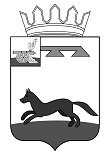 СОВЕТ ДЕПУТАТОВ КОРЗОВСКОГО СЕЛЬСКОГО ПОСЕЛЕНИЯ ХИСЛАВИЧСКОГО РАЙОНА СМОЛЕНСКОЙ ОБЛАСТИРЕШЕНИЕот 23.12.2020г.	№29Об установлении размера платы за содержание жилого помещения для собственников жилых помещений, которые не приняли или не реализовали решение о выборе способа управления многоквартирным домом и в отношении которых заключен договор на временное обслуживаниеРуководствуясь частью 17 статьи 161 Жилищного кодекса Российской Федерации, Федеральным законом от 06.10.2003 №131-ФЗ «Об общих принципах организации местного самоуправления в Российской Федерации», постановлением Правительства Российской Федерации от 21 декабря 2018 №1616 «Об утверждении Правил определения управляющей организации для управления многоквартирным домом, в отношении которого собственниками помещений в многоквартирном доме не выбран способ управления таким домом или выбранный способ управления не реализован, не определена управляющая организация, и о внесении изменений в некоторые акты Правительства Российской Федерации», постановлением Правительства Российской Федерации от 03.04.2013 №290 «О минимальном перечне услуг и работ, необходимых для обеспечения надлежащего содержания общего имущества в многоквартирном доме, и порядке их оказания и выполнения», Уставом Корзовского сельского  поселения Хиславичского района Смоленской области и в целях обеспечения защиты прав и законных интересов граждан, а также в целях надлежащего и своевременного предоставления услуг по обслуживания жилищного фонда, Совет депутатов Корзовского сельского поселения Хиславичского района Смоленской области РЕШИЛ:1. Определить перечень работ и (или) услуг по управлению многоквартирным домом, услуг и работ по содержанию и ремонту общего имущества в многоквартирном доме, устанавливаемый в зависимости от конструктивных и технических параметров многоквартирного дома, включая требования к объемам, качеству, периодичности каждой из таких работ и услуг, сформированный из числа работ и услуг, указанных в минимальном перечне услуг и работ, необходимых для обеспечения надлежащего содержания общего имущества в многоквартирном доме, и установить размер платы за содержание жилого помещения для собственников жилых помещений, которые не приняли или не реализовали решение о выборе способа управления многоквартирным домом и в отношении которых заключен договор на временное обслуживание, согласно приложению 1.2. Признать утратившими силу решение Совета депутатов Корзовского сельского поселения Хиславичского района Смоленской области от 13.12.2016г. №36 «Об утверждении размера платы за содержание жилого помещения, включающую оказание услуг, выполнение работ по управлению многоквартирным домом, содержание и текущий ремонт общего имущества в многоквартирном доме».3. Настоящее решение вступает в силу с момента опубликования и распространяет свое действие на правоотношения, возникшие с 01 декабря 2020 года.4. Настоящее решение опубликовать в газете «Хиславичские известия» и разместить на сайте Администрации муниципального образования «Хиславичский район» Смоленской области http://hislav.admin-smolensk.ru в сети Интернет.Глава муниципального образованияКорзовского сельского поселенияХиславичского района Смоленской области                              Е.Н. Антоненков